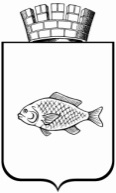 ИШИМСКАЯ ГОРОДСКАЯ ДУМАРЕШЕНИЕВ соответствии с Федеральным законом от 06.10.2003 № 131-ФЗ «Об общих принципах организации местного самоуправления в Российской Федерации», Законом РФ от 18.10.1991 № 1761-1 «О реабилитации жертв политических репрессий» Ишимская городская Дума РЕШИЛА:Внести в решение Ишимской городской Думы от 30.12.2010 № 32 «Об утверждении Положения об организации и деятельности комиссии по восстановлению прав реабилитированных жертв политических репрессий и состава комиссии по восстановлению прав реабилитированных жертв политических репрессий» (в редакции от 27.10.2011 № 98, от 06.10.2015 № 5, от 24.12.2015 № 27, от 31.01.2019 № 231) следующие изменения:1.1. Приложение № 2 к решению изложить в редакции согласно приложению к настоящему решению. 2.  Опубликовать настоящее решение в газете «Ишимская правда», в сетевом издании «Официальные документы города Ишима» (http://ishimdoc.ru) и разметить на официальном сайте муниципального образования город Ишим в информационно-телекоммуникационной сети «Интернет».3.	Контроль за выполнением настоящего решения возложить на постоянную комиссию Ишимской городской Думы по социальным вопросам.Глава города 								             Ф.Б. Шишкин   Приложение к решениюИшимской городской Думыот 26.01.2023 №167Состав комиссии по восстановлению прав реабилитированных жертв политических репрессий26.01.2023       №167О внесении изменений в решение Ишимской городской Думы от 30.12.2010 № 32 «Об утверждении Положения об организации и деятельности комиссии по восстановлению прав реабилитированных жертв политических репрессий и состава комиссии по восстановлению прав реабилитированных жертв политических репрессий» (в редакции от 27.10.2011 № 98, от 06.10.2015 № 5, от 24.12.2015 № 27, от 31.01.2019 № 231)- заместитель Главы города Ишима по социальным вопросам, председатель комиссии; - начальник управления социальной защиты населения г. Ишима и Ишимского района, заместитель председателя комиссии (по согласованию);- начальник отдела организации социального обслуживания и работы с семьей, детьми и инвалидами управления социальной защиты населения г. Ишима и Ишимского района, секретарь комиссии (по согласованию).                                          Члены комиссии:- заместитель Главы города, председатель комитета финансов администрации города Ишима;- начальник отдела по вопросам миграции МО МВД России «Ишимский» (по согласованию);- начальник отдела по обеспечению хранения, комплектования, учета и использования архивных документов МКУ «Управление имуществом и земельными ресурсами г. Ишима» (по согласованию);- председатель правового комитета администрации города Ишима;- председатель постоянной комиссии по социальным вопросам Ишимской городской Думы.